NÁRODNÁ RADA SLOVENSKEJ REPUBLIKYVI. volebné obdobieČíslo: CRD-424/2013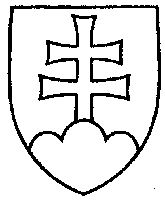 528UZNESENIENÁRODNEJ RADY SLOVENSKEJ REPUBLIKYz 22. marca 2013k správe o činnosti verejného ochrancu práv za rok 2012 (tlač 400)	Národná rada Slovenskej republikypo prerokovaní správy o činnosti verejného ochrancu práv za rok 2012r o z h o d l a,   ž evráti uvedenú správu verejnej ochrankyni práv na dopracovanie.     Pavol  P a š k a   v. r.   predsedaNárodnej rady Slovenskej republikyOverovatelia:Pavol  G o g a   v. r.Jozef  M i k l o š k o   v. r.